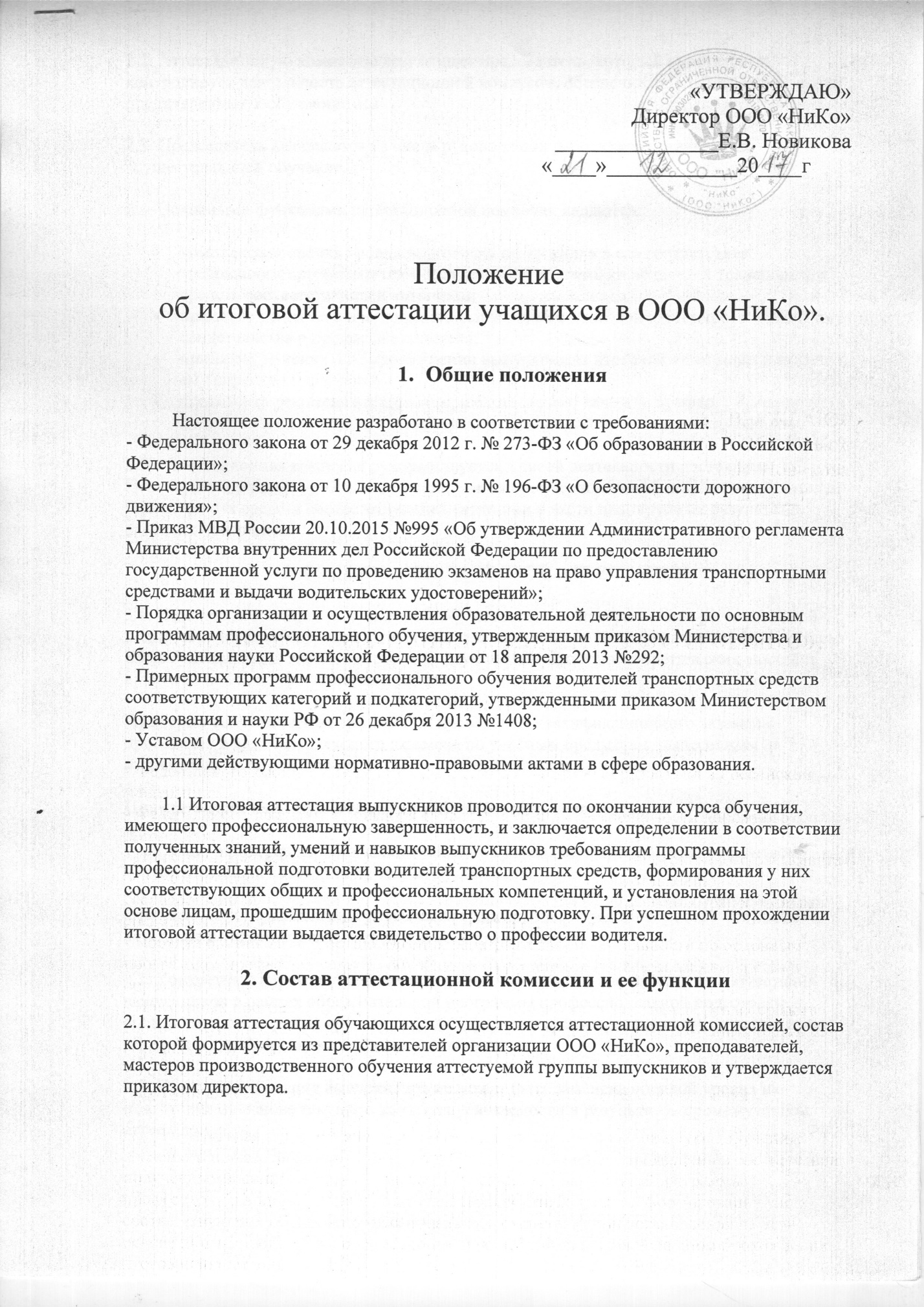 2.2. Аттестационную комиссию возглавляет председатель, который организует и контролирует деятельность аттестационной комиссии, обеспечивает единство требований предъявленных к обучающимся. 2.3. Председатель назначается из числа руководящих работников организации, осуществляющей обучение.2.4. Основными функциями аттестационной комиссии являются: комплексная оценка уровня подготовки выпускника и его соответствие требованиям программы профессиональной подготовки водителей транспортных средств соответствующей категории;принятие решения о прохождении выпускником итоговой аттестации и выдаче ему свидетельства о профессии водителя;принятие решения о не прохождении выпускником итоговой аттестации и выдаче ему справки об обучении;подготовка рекомендаций по совершенствованию качества профессиональной подготовки на основе анализа результатов итоговой аттестации выпускников. 2.5. Аттестационная комиссия руководствуется в своей деятельности настоящим Положением, а также требованиями программы профессиональной подготовки водителей транспортных средств соответствующей категории в части планируемых результатов освоения программы.3. СОДЕРЖАНИЕ ИТОГОВОЙ АТТЕСТАЦИИ3.1. Итоговая аттестация выпускников, обучающихся по программе профессиональной подготовки водителей транспортных средств, завершается квалификационным экзаменом. Квалификационный экзамен состоит из двух частей: проверки теоретических знаний и практической квалификационной работы.Проверка теоретических знаний при проведении квалификационного экзамена проводится в виде комплексного экзамена по учебным предметам, вынесенным на итоговую аттестацию в соответствии с учебным планом программы;Практическая квалификационная работа состоит из двух этапов:1-ый этап – проверка первоначальных навыков управления транспортным средством соответствующей категории на закрытой площадке;2-ой этап – проверка навыков управления транспортным средством соответствующей категории в условиях реального дорожного движения.3.2. Конкретный перечень учебных предметов, входящих в состав итоговой аттестации выпускников в рамках образовательной программы профессиональной подготовки водителей транспортных средств, порядок, формы и сроки проведения устанавливаются образовательной организацией самостоятельно.3.3. Итоговая аттестация выпускников не может быть заменена оценкой уровня их подготовки на основе текущего контроля успеваемости и результатов промежуточной аттестации.4. ПОРЯДОК ПРОВЕДЕНИЯ ИТОГОВОЙ АТТЕСТАЦИИ4.1. На итоговую аттестацию выделено 2 часа, из них 2 час – на проверку теоретических знаний,2 час - на практическую квалификационную работу. 4.2. Квалификационный экзамен принимается лицами, которым разрешено в соответствии с должностной инструкцией преподавание данного учебного предмета.4.3. В случае невозможности приема квалификационного экзамена преподавателем данной группы экзаменатор назначается директором организации, осуществляющей обучение, из числа преподавателей, компетентных в специфике данного учебного предмета. Назначение нового экзаменатора оформляется приказом директора.4.4. Перечень оценочных материалов для проведения итоговой аттестации устанавливается программой.4.5. Преподаватель:организует подготовку учебного кабинета к проведению итоговой аттестации;обеспечивает явку обучающихся на итоговую аттестацию.4.6. Мастер производственного обучения:организует подготовку автотранспортного средства к проведению итоговой аттестации;обеспечивает явку обучающихся на итоговую аттестацию;организует подготовку автодрома.4.7. Экзаменаторам не разрешается:- принимать квалификационный экзамен, если в сводной ведомости стоит запись «отчислен», «не аттестован» или стоит неудовлетворительная оценка «2»;- самовольно отказывать в приеме квалифицированного экзамена; 4.8. Во время квалификационного экзамена обучающиеся обязаны соблюдать установленные правила поведения и выполнения экзаменационных заданий. При нарушении правил обучающийся удаляется с экзамена, о чем делается отметка в экзаменационном протоколе, свидетельствующая о не сдаче квалификационного экзамена.4.9. Напротив фамилии обучающегося, не присутствовавшего на итоговой аттестации по какой-либо причине, в аттестационной ведомости проставляется «н/а» (не аттестован).4.10. Расписание экзаменов доводится до сведения обучающихся не позднее, чем за неделю до квалификационного экзамена.4.11. Не сдавших квалификационный экзамен с первого раза, повторно допускается за дополнительную плату. 5. ПОРЯДОК ПОДВЕДЕНИЯ ИТОГОВ КВАЛИФИКАЦИОННОГО ЭКЗАМЕНА5.1. По окончании всех этапов квалификационного экзамена проводится заседание аттестационной комиссии, на котором принимается решение о результатах прохождения итоговой аттестации каждого обучающегося, выдаче обучающимся, успешно сдавшим квалификационный экзамен, свидетельства о профессии водителя, оформляется протокол, который подписывается всеми членами аттестационной комиссии.5.2. На основании принятого аттестационной комиссией решения руководитель издает приказ о выпуске выпускника и о допуске их на экзамен в ГИБДД на право получения водительского удостоверения;5.3. В свидетельство о профессии водителя вносятся оценки по результатам промежуточной аттестации по всем предметам учебного плана  и результаты квалификационного экзамена - из протокола внутреннего экзамена. 5.4. Обучающиеся, не согласные с оценкой, в течение двух дней после объявления оценки вправе решение аттестационной комиссии обжаловать в Комиссии по урегулированию споров между участниками образовательных отношений.6. ПРОВЕДЕНИЕ ПОВТОРНОЙ ИТОГОВОЙ АТТЕСТАЦИИ6.1. Для обучающихся, не допущенных до итоговой аттестации в отведенные сроки, получивших неудовлетворительные оценки на аттестации, а так же не имеющие возможности пройти ее вместе с группой по уважительным причинам, срок итоговой аттестации может быть перенесен до следующего периода работы аттестационной комиссии.6.2. По окончании повторной итоговой аттестации организация, осуществляющая обучение, подводит итоги и принимает решение о допуске обучающихся к экзаменам в ГИБДД на право получения водительского удостоверения (или отчислении).7. ПРОЧЕЕ7.1. Лица, не сдавшие квалификационный экзамен по уважительным причинам, допускаются к его сдаче с очередными группами, а получившие неудовлетворительные оценки - допускаются к повторной сдаче после дополнительной самостоятельной подготовки, но не ранее, чем через 7 дней со дня проведения экзамена.7.2. Положительные оценки, полученные на 1 –ом этапе квалификационного экзамена по проверке теоретических знаний, действительны на момент сдачи экзамена.7.3. В случае, если слушатель получил неудовлетворительную оценку по 2-ому этапу практического квалификационного экзамена (проверка навыков управления на транспортном средстве соответствующей категории на закрытой площадке и в условиях дорожного движения), пересдача ранее сданной проверки теоретических знаний, обязательно требуется повторно. 